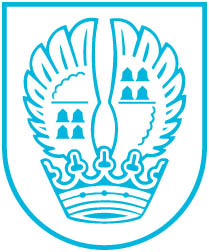 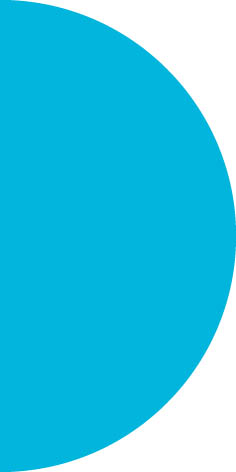 Pressemitteilung Nr. 206Kindersummertime „Frau Meier, die Amsel“  Das Kindersummertime am Dienstag, dem 27. Juli 2021 um 15 Uhr, findet auf dem Schulhof der Hartmutschule, Pestalozzistraße 7-11, statt. Das Theater Zitadelle spielt das Stück „Frau Meier, die Amsel“ für Kinder ab fünf Jahren. Frau Meier macht sich Sorgen, große und kleine. Herr Meier meint, sie solle die Sorgen auf ein Blatt schreiben und diese an einen Baum hängen. Im Herbst fallen sie vielleicht runter und dann sind sie hin und weg, meint Herr Meier. Dann findet Frau Meier eine kleine Amsel und bringt ihr das Fressen bei und das Fliegen. Das Fliegen? Eine liebevolle Geschichte mit viel Witz und trockenem Humor. Das Stück wurde als beste Produktion 2017 auf der Kulturbörse München ausgezeichnet. Die Karten können über das Buchungsportal Frankfurt Ticket RheinMain unter www.eschborn.de/veranstaltungskalender reserviert werden. Der Eintritt ist frei. Das Stück wird gefördert durch die Beauftragte der Bundesregierung für Kultur und Medien.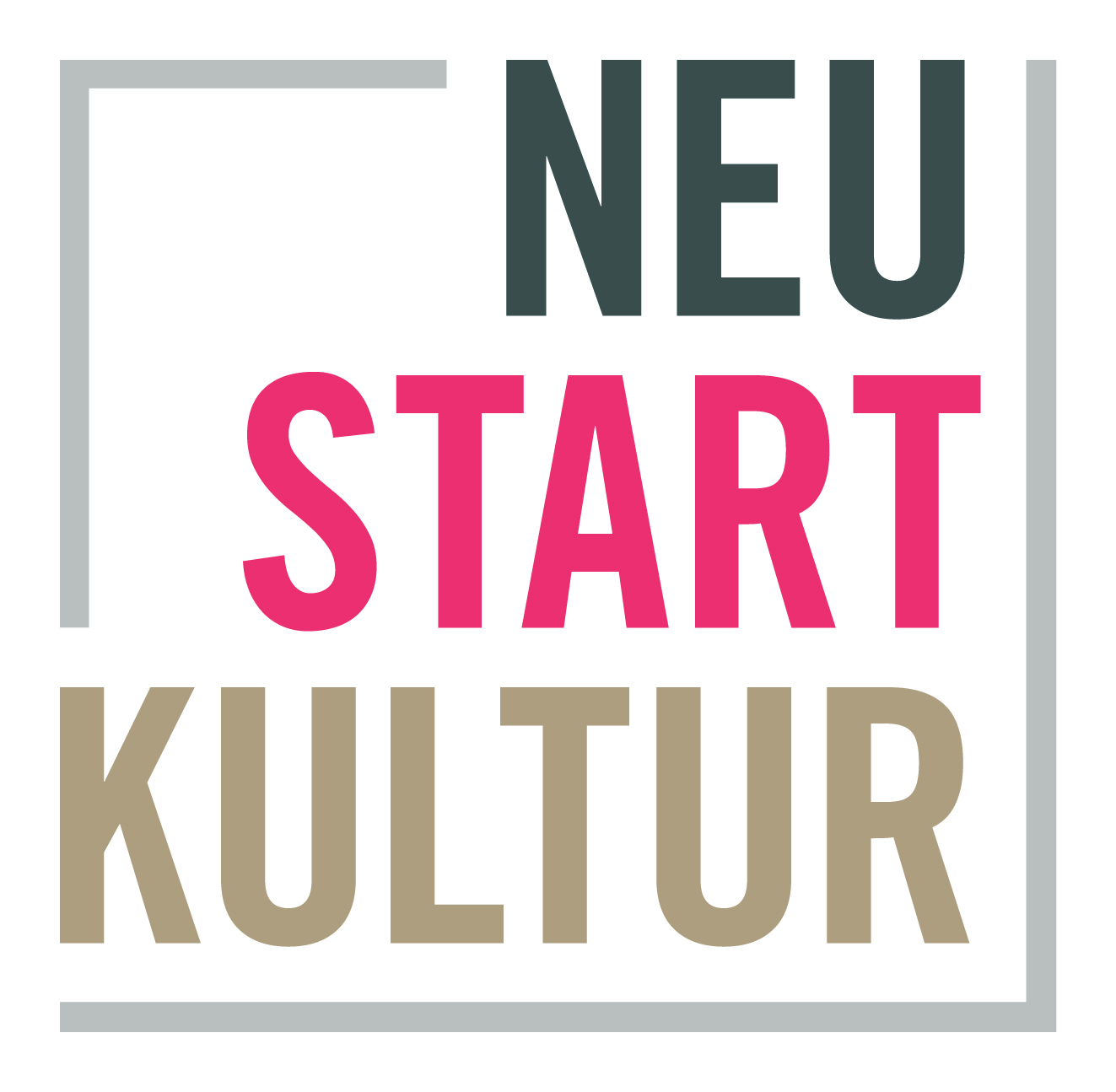 Kontakt:Stadtverwaltung EschbornPressestelleTelefon 06196. 490-104presse@eschborn.dewww.eschborn.de20.07.2021Magistrat der Stadt Eschborn